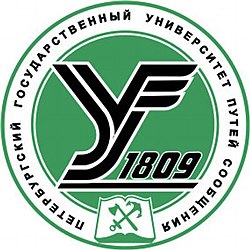 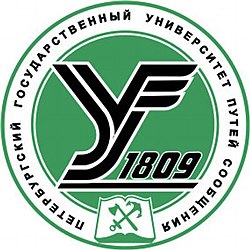 Приглашаем Вас принять участие в конкурсе сочинений среди обучающихся филиалов ПГУПС, приуроченном к проведению в Российской федерации в 2020 году Года памяти и славы. Социальная значимость Конкурса.Конкурс сочинений (далее – Конкурс) является социально значимым проектом, посвященным 75-летию со дня Победы в Великой Отечественной Войне 1941-1945 гг. 75 лет назад наши предки ковали победу на фронтах и в тылу за нашу свободу, за светлое небо над головой. Отдали свои жизни, чтобы жили мы – их дети, внуки и правнуки. Современные поколения не знают, кому они обязаны жизнью, не умеют оказывать помощь, быть благодарными. Образование их учит только тому, кто и за что обязан им, детям, и какие у них есть права и требования. Образование не учит детей уважению родителей, старших, прочих участников социального общества, что приводит к безответственности, аморальности, неполноценности, брошенности, одинокой жизни, отсутствию желания создавать крепкие семьи, поддерживать родственные отношения, рождать детей и продолжать жизнь. При современном историко-социальном положении важно воспитание детей в духовно-нравственных традициях, в уважении к истории Отечества, раскрытие творческого потенциала подрастающего поколения, патриотизма, семейственности, уважения, ответственности и заботы о семье, родственниках, сверстниках, людях старшего поколения и главного возраста. Дети – наше будущее. Участвуя в этом Конкурсе, дети узнают, что такие понятия, как Героизм, Отвага, Доблесть и Честь живут в нашем обществе прямо сейчас, что есть Герои их поколения, совершающие подвиги для спасения и сохранения жизни других людей. Героизм укрепляет ответственность каждого ребёнка перед обществом.1. Общие положения 1. Настоящее Положение определяет статус, цель, задачи и порядок организации и проведения Конкурса сочинений среди обучающихся филиалов ПГУПС, приуроченного к проведению в Российской федерации в 2020 году Года памяти и славы (далее Конкурс)2. Конкурс сочинений направлен на возрождение традиций написания сочинения как самостоятельной творческой работы, в которой отражаются личностные, предметные и межпредметные результаты на разных этапах обучения и воспитания личности.3.Конкурс проводится в форме сочинения в прозаической форме.4. Авторы должны выразить в своих произведениях субъективную точку зрения о событиях Великой Отечественной Войны (рассказать о судьбах солдат, офицеров, мирных жителей, о своих родственниках - ветеранах войны или о каком либо эпизоде Великой Отечественной и т.д.).5. Организаторы Конкурса: Калужский филиал ПГУПС6. К участию в Конкурсе обучающиеся 1-х и 2-х курсов филиалов ПГУПС 2.Цели и задачи Конкурса: 1. Вовлечение детей, подростков и молодежи в подготовку и проведение мероприятий по празднованию 75-ой годовщины Победы.2. Повышение значения Победы в истории России, ее влияния на формирование национального самосознания, отношения молодежи к событиям тех лет.3. Создание условий для ознакомления с основными этапами и событиями Великой Отечественной войны 1941-1945 гг., местами боевой славы и трудовых подвигов. 4. Воспитание патриотизма и уважения к подвигам ветеранов Великой Отечественной Войны у детей и подростков.5. Развитие творческих способностей учащейся молодежи.6. Создание творческих работ, посвященных Победе в Великой Отечественной войне.3. Управление Конкурсом 1. Общее руководство Конкурсом осуществляет организационный комитет (далее – Оргкомитет). 2. Оргкомитет формируется из представителей филиалов ПГУПС (Приложение 4)3. Оргкомитет выполняет следующие функции: - разрабатывает документы по подготовке и проведению Конкурса; - регистрирует материалы, представленные на Конкурса; - систематизирует работы в соответствии с категориями и тематическими направлениями Конкурса; - готовит и представляет полученные работы на экспертизу в экспертный совет; - осуществляет информирование участников Конкурса.4. Содержание конкурсных работЛучшее сочинение (творческая работа) 1.Темы Конкурса:-  Говорю о войне, хоть и знаю о ней понаслышке... (Отражение событий Великой Отечественной войны в истории субъекта, города или населенного пункта Российской федерации)
- Известные и неизвестные герои – железнодорожники Великой Отечественной войны -История создания мемориала или музея Великой Отечественной войны-Победа ковалась в тылу-Медаль в моем доме- Моя семья на защите Отечества2. Текст Работы должен быть написан Участником самостоятельно и должен быть уникальным (не переписанным из других источников) и оригинальным. 3.Участник может прибегнуть к помощи (старших и/или интернет - ресурсов, литературы) за получением информации о Героях и их подвигах, за уточнением каких-либо данных, а также для проверки уже написанной работы на наличие ошибок.
4.Приветствуется  использование в сочинениях конкретного литературного материала о войне, а также архивных, исторических и краеведческих материалов, воспоминаний участников событий и современников, поиск новых сведений, исследовательский подход к работе.
4. Требования к оформлению работ Для участия  в Конкурсе в одном электронном письме Участника прилагаются правильно заполненные конкурсные материалы: необходимо в срок до «20»  апреля  2020 года (включительно) предоставить следующие материалы по электронной почте kaluga@pgups.ru (форма заявки прилагается):- оформленная конкурсная Работа по форме «Приложение 2» к настоящему Положению - Заявка на участие в Конкурсе по форме «Приложение 1» к настоящему Положению В теме письма необходимо указать  - регистрация на Конкурс. Сочинение может сопровождаться приложением с дополнительными материалами, фотографиями, таблицами, рисунками и т. д. Материалы в таком приложении должны быть подобраны оптимально, иллюстрировать важные аспекты в содержании сочинения и не преобладать над текстом самого сочинения.Работы принимаются строго в результате первого (отборочного) этапа Конкурса в количестве 1-2 сочинений от каждого филиала. Участие в Конкурсе бесплатное. 5. Сроки и организация проведения Конкурса. Конкурс проводится в два этапа. Первый (отборочный) этап Конкурса проводится в филиалах в срок с 6 по 19 апреля 2020года. Второй этап проводится  с 20 апреля  по 5 мая 2020года  на базе Калужского филиала  ПГУПС по адресу г. Калуга, ул. Вилонова, 11.6. Подведение итогов Конкурса. Оргкомитет подводит итоги Конкурса до 11 мая 2020 года. По итогам Конкурса определяются победители, занявшие первое, второе и третье места (в соответствии с набранными баллами).Итоги Конкурса будут объявлены не позднее 12  мая 2020 года. Организаторы оставляют за собой право отбора лучших сочинений  согласно критериям  оценивания работы участника по форме «Приложение 3» к настоящему Положению. По итогам Конкурса будет издан сборник сочинений финалистов Конкурса. Участникам, определённым Жюри, как Победители будут высланы «Дипломы победителей», остальным участникам - «Благодарственные письма». «Приложение 1»ЗАЯВКА НА УЧАСТИЕФамилия, имя и отчество участника Конкурса (полностью)Дата рождения участника КонкурсаКурс, на котором обучается участникПочтовый адрес участника конкурса (с индексом)Электронная почта участника Контактный телефон участника Полное название образовательной организации участника Почтовый адрес образовательной организации (с индексом) Электронная почта образовательной организации участникаТелефон образовательной организации участника (с кодом)Фамилия, имя и отчество законного представителя (полностью), подготовившего участника к конкурсу Контактный телефон законного представителя, подготовившего участника к конкурсу Электронная почта законного представителя, подготовившего участника к конкурсуПриложение 2ТРЕБОВАНИЯ К ОФОРМЛЕНИЮ СОЧИНЕНИЙ Пример оформления сочиненияИстория одной медалиИванова А.П., (место учебы)	Текст, текст, текст, текст, текст, текст, текст, текст, текст, текст, текст, текст, текст, текст, текст, текст, текст, текст, текст, текст, текст, текст, текст, текст, текст, текст, текст, текст, текст, текст, текст, текст, текстПриложение 3ЛИСТ ОЦЕНИВАНИЯ РАБОТЫ УЧАСТНИКА Фамилия, имя и отчество участника конкурса (полностью) Курс, на котором обучается участник Полное название образовательной организации участника Тема Конкурса Название сочиненияОценки в таблице выставляются от 0 до 3 балловЧлен жюри:  ___________________                     подпись «Приложение 4»СОСТАВ
конкурсной комиссии по проведению Конкурса сочинений среди обучающихся филиалов ПГУПС, приуроченного к проведению в Российской федерации в 2020 году Года памяти и славыМиллер Наталия Александровна                      председатель комиссии по проведению конкурса сочинений среди обучающихся филиалов ПГУПС - Калужский филиал ПГУПС Широкова Валентина Александровна             председатель методического объединения заместителей директоров по воспитательной работе, социальный педагог КФ ПГУПС (заместитель председателя комиссии по проведению конкурса)Комарина Елена Николаевна                              член методического объединения заместителей директоров по воспитательной работе, заместитель директора по воспитательной работе ВТЖТ-филиал ПГУПССуханова Наталия Владимировна            член методического объединения заместителей директоров по воспитательной работе, председатель творческого совета Узловского железнодорожного техникума –филиал ПГУПСРезегина Наталья Александровна                         член методического объединения заместителей директоров по воспитательной работе, заместитель директора по воспитательной работе Петрозаводского филиала ПГУПСКудрявцев Владимир Владимирович член методического объединения заместителей директоров по воспитательной работе, заместитель директора по воспитательной работе Брянского филиала ПГУПСФормат файлаMicrosoft WordФормат листаА4ПоляВерхнее и нижнее – 2см, левое – 3см, правое – 1,5 смОсновной шрифтTimes New RomanРазмер шрифта12 пИнтервал межстрочный1Выравнивание текстаПо ширинеАбзацный отступ1,25 смОбъемНе более 2 страниц№КритерийПоказателиОценка в баллахОценка в баллах1Содержание сочинения1.1. Соответствие сочинения тематическому направлению «Без срока давности».1Содержание сочинения1.2. Формулировка темы сочинения (уместность, самостоятельность, оригинальность).1Содержание сочинения1.3. Соответствие содержания конкурсного сочинения выбранной теме.1Содержание сочинения1.4. Полнота раскрытия темы сочинения.1Содержание сочинения1.5. Оригинальность авторского замысла.1Содержание сочинения1.6. Корректное использование литературного, исторического, фактического (в том числе биографического), научного и другого материала.1Содержание сочинения1.7. Соответствие содержания конкурсного сочинения выбранному жанру.1Содержание сочинения1.8. Воплощенность идейного замысла.2Жанровое и языковое своеобразие сочинения2.1. Наличие в сочинении признаков выбранного жанра.2Жанровое и языковое своеобразие сочинения2.2. Цельность, логичность и соразмерность композиции сочинения.2Жанровое и языковое своеобразие сочинения2.3. Богатство лексики.2Жанровое и языковое своеобразие сочинения2.4. Разнообразие синтаксических конструкций.2Жанровое и языковое своеобразие сочинения2.5. Точность, ясность и выразительность речи.2Жанровое и языковое своеобразие сочинения2.6. Целесообразность использования языковых средств.2Жанровое и языковое своеобразие сочинения2.7. Стилевое единство.     В части 3 – Грамотность сочинения, количество ошибокоценивается по следующей шкале:  нет ошибок – 3 балла, 1-2 ошибки – 2 балла, 3 ошибки – 1 балл, более 3 ошибок – 0 баллов     В части 3 – Грамотность сочинения, количество ошибокоценивается по следующей шкале:  нет ошибок – 3 балла, 1-2 ошибки – 2 балла, 3 ошибки – 1 балл, более 3 ошибок – 0 баллов     В части 3 – Грамотность сочинения, количество ошибокоценивается по следующей шкале:  нет ошибок – 3 балла, 1-2 ошибки – 2 балла, 3 ошибки – 1 балл, более 3 ошибок – 0 баллов     В части 3 – Грамотность сочинения, количество ошибокоценивается по следующей шкале:  нет ошибок – 3 балла, 1-2 ошибки – 2 балла, 3 ошибки – 1 балл, более 3 ошибок – 0 баллов     В части 3 – Грамотность сочинения, количество ошибокоценивается по следующей шкале:  нет ошибок – 3 балла, 1-2 ошибки – 2 балла, 3 ошибки – 1 балл, более 3 ошибок – 0 баллов3Грамотность сочинения3.1. Соблюдение орфографических норм русского языка.3.1. Соблюдение орфографических норм русского языка.3Грамотность сочинения3.2. Соблюдение пунктуационных норм русского языка.3.2. Соблюдение пунктуационных норм русского языка.3Грамотность сочинения3.3. Соблюдение языковых норм (правил употребления слов, грамматических форм и стилистических ресурсов).3.3. Соблюдение языковых норм (правил употребления слов, грамматических форм и стилистических ресурсов).Итоговая оценка (максимум 54 балла)Итоговая оценка (максимум 54 балла)Итоговая оценка (максимум 54 балла)Итоговая оценка (максимум 54 балла)